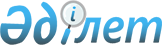 Об утверждении Плана по управлению пастбищами и их использованию по Алакольскому району на 2018-2019 года
					
			Утративший силу
			
			
		
					Решение Алакольского районного маслихата Алматинской области от 12 апреля 2018 года № 32-6. Зарегистрировано Департаментом юстиции Алматинской области 27 апреля 2018 года № 4663. Утратило силу решением Алакольского районного маслихата Алматинской области от 22 ноября 2018 года № 42-2
      Сноска. Утратило силу решением Алакольского районного маслихата Алматинской области от 22.11.2018 № 42-2 (вводится в действие со дня его первого официального опубликования).
      В соответствии с подпунктом 1) статьи 8 Закона Республики Казахстан от 20 февраля 2017 года "О пастбищах", Алакольский районный маслихат РЕШИЛ:
      1. Утвердить План по управлению пастбищами и их использованию по Алакольскому району на 2018 - 2019 годы согласно приложению к настоящему решению.
      2. Контроль за исполнением данного решения возложить на постоянную комиссию Алакольского районного маслихата "По вопросам развития сельского хозяйства, экологии, транспорта и связи, индустриально-инновационной энергетической инфраструктуры, жилищно-коммунального хозяйства".
      3. Настоящее решение вступает в силу со дня государственной регистрации в органах юстиции и вводится в действие по истечении десяти календарных дней со дня его первого официального опубликования.
      Согласование к решению Алакольского районного маслихата от "12" апреля 2018 года № 32-6 "Об утверждении Плана по управлению пастбищами и их использованию по Алакольскому району на 2018-2019 годы"
      СОГЛАСОВАНО: План по управлению пастбищами и их использованию по Алакольскому району на 2018-2019 года
      Настояший План по управлению пастбищами и их использованию по Алакольскому району на 2018-2019 годы (далее - План) разработан в соответствии с Законом Республики Казахстан от 20 февраля 2017 года "О пастбищах", приказом Заместителя Премьер-Министра Республики Казахстан-Министра сельского хозяйства Республики Казахстан от 24 апреля 2017 года № 173 "Об утверждении Правил рационального использования пастбищ" (зарегистрирован в Реестре государственной регистрации нормативных правовых актов № 15090), приказом Министра сельского хозяйства Республики Казахстан от 14 апреля 2015 года № 3-3/332 "Об утверждении предельно допустимой нормы нагрузки на общую площадь пастбищ" (зарегистрирован в Реестре государственной регистрации нормативных правовых актов № 11064).
      План принимается в целях рационального использования пастбищ, устойчивого обеспечения потребности в кормах и предотвращения процессов деградации пастбищ.
      План содержит:
      1. схему (карту) расположения пастбищ на территории административно-территориальной единицы в разрезе категории земель, собствеников земельных участков и землепользователей на основании правоустанавливающих документов, согласно приложению 1 к настоящему Плану;
      2. приемлемую схему пастбищеоборотов, согласно приложению 2 к настоящему Плану;
      3. карту с обозначением внешних и внутренних границ и площадей пастбищ, в том числе сезонных, объектов пастбищной инфраструктуры, согласно приложению 3 к настоящему Плану;
      4. схему доступа пастбищепользователей к водоисточникам (озерам, рекам, прудам, копаням, оросительным или обводительными каналам, трубчатым или шахтным колодцам), составленную согласно норме потребления воды, согласно приложению 4 к настоящему Плану;
      5. схему перераспределения пастбищ для размещения поголовья сельскохозяйственных животных и (или) юридических лиц, у которых отсутствуют пастбища, и перемещения его на предоставляемые пастбища, согласно 5 к настоящему Плану;
      6. схему размещения поголовья сельскохозяйственных животных на отгонных пастбищах физических и (или) не обеспеченных пастбищами, расположенными при городе районого значения, селе, сельском округе, согласно приложеню 6 к настоящему Плану;
      7. календарный график по использованию пастбищ, устанавливающий сезонные маршруты и передвижения сельскохозяйственных животных, согласно приложению 7 к настоящему Плану;
      План принят с учетом сведений о состоянии геоботанического обследования пастбищ, сведений о ветеринарно-санитарных обьектах, данных о численности поголовья сельскохозяйственных животных с указанием их владельцев-пастбищепользователей, физических и (или) юридических лиц, данных о количестве гуртов, отар, табунов, сформированных по видам и половозрастным группам сельскохозяйственных животных, сведений о формировании поголовья сельскохозяйственных животных для выпаса на отгонных пастбищах, особенностей выпаса сельскохозяйственных животных на культурных и аридных пастбищах.
      Район был образован под названием Алакульский район в 1928 году. Администиративно-территориальное деление района состоит из 24 сельских округов, 56 сельских населенных пунктов.
      Общая площадь земель Алакольского района 2369,5 тысяч гектаров, из них пастбищные земли - 733,6 тысяч гектаров, в том числе сенокосы - 52,2 тысяч гектаров.
      По категориям земли подразделяются на:
      земли сельскохозяйственного назначения - 903,5 тысяч гектаров;
      земли населенных пунктов - 59,3 тысяч гектаров;
      земли промышленности, транспорта, связи, для нужд космической деятельности, обороны, национальной безопасности и иного не сельскохозяйственного назначения - 33,8 тысяч гектаров;
      земли лесного фонда - 244,5 тысяч гектаров;
      земли природных заповедников - 68,6 тысяч гектаров; 
      земли водного фонда - 0,8 тысяч гектаров;
      земли запаса - 958,8 тысяч гектаров.
      Климат района резко континентальный. Годовое количество атмосферных осадков на равнинной территории 150-260 мм, в горных районах 350-550 мм. Средние температуры января -12-16°С, июля +18+23°С.
      На равнине распространены серо-бурые полупустынные почвы, в предгорьях светло-каштановые и черноземные. 
      На территории района протекают реки - Тентек, Чинжала, Жаманты, Кызылтал, Ыргайты.
      Насчитывается примерно 110 видов широко распространенных цветковых растений, относящихся к 25 семействам и 85 родам. Наибольшее распространение получили три семейства: злаковые, сложноцветные и маревые.
      Средняя урожайность пастбищных угодий составляет 3,5 центнер/гектар.
      Фонд кормов пастбищ используется в пастбищный период продолжительностью 180-210 дней.
      В Алакольском районе действуют 103 ветеринарно-санитарных объектов, из них: 25 скотомогильников, 25 сибирский очагов, 22 ветеринарных пунктов, 2 мест для обработки животных, 28 пунктов осеменения крупного рогатого скота. Схема (карта) расположения пастбищ на территории Алакольского района в разрезе категорий земель, собственников земельных участков и землепользователей на основании правоустанавливающих документов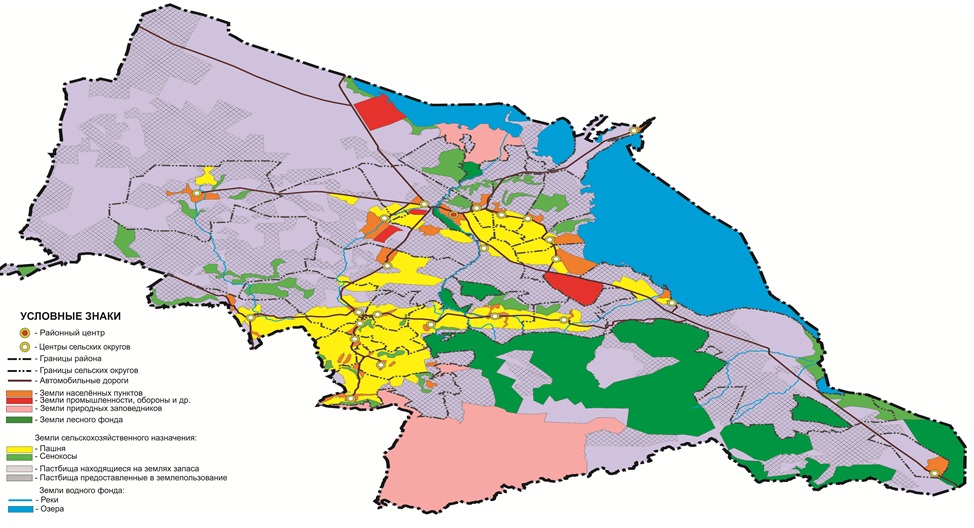  Приемлемые схемы пастбищеоборотов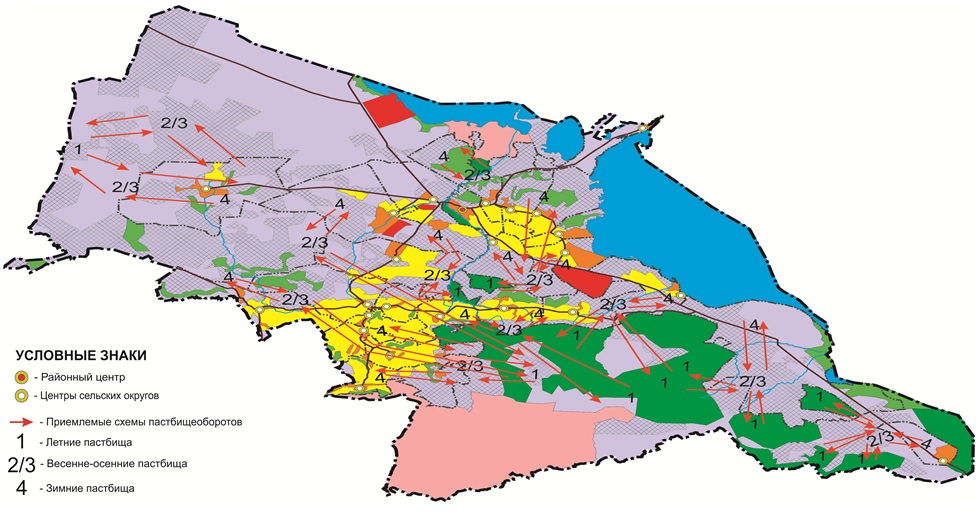  Карта с обозначением внешних и внутренних границ и площадей пастбищ, в том числе сезонных, объектов пастбищной инфраструктуры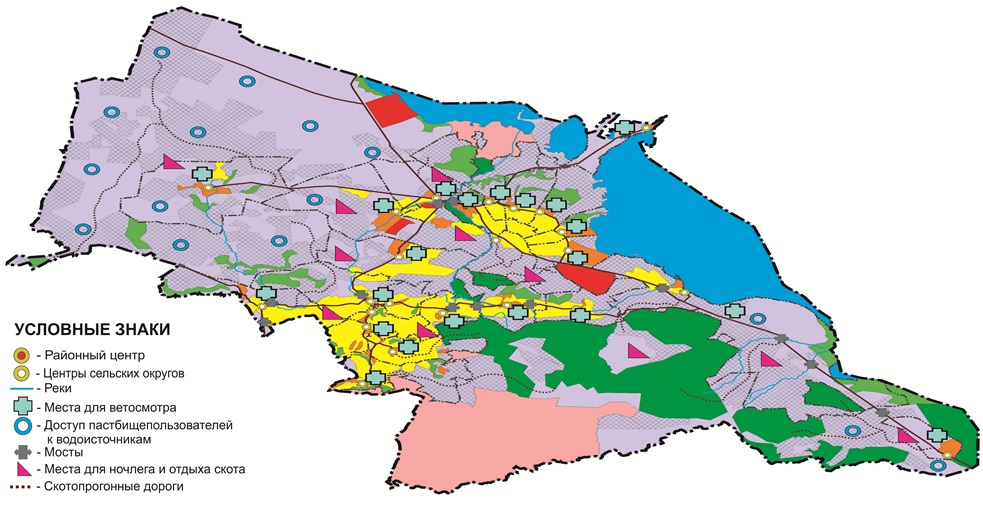  Схема доступа пастбищепользователей к водоисточникам (озерам, рекам, прудам, копаням, оросительным или обводнительным каналам, трубчатым или шахтным колодцам) составленную согласно норме потребления воды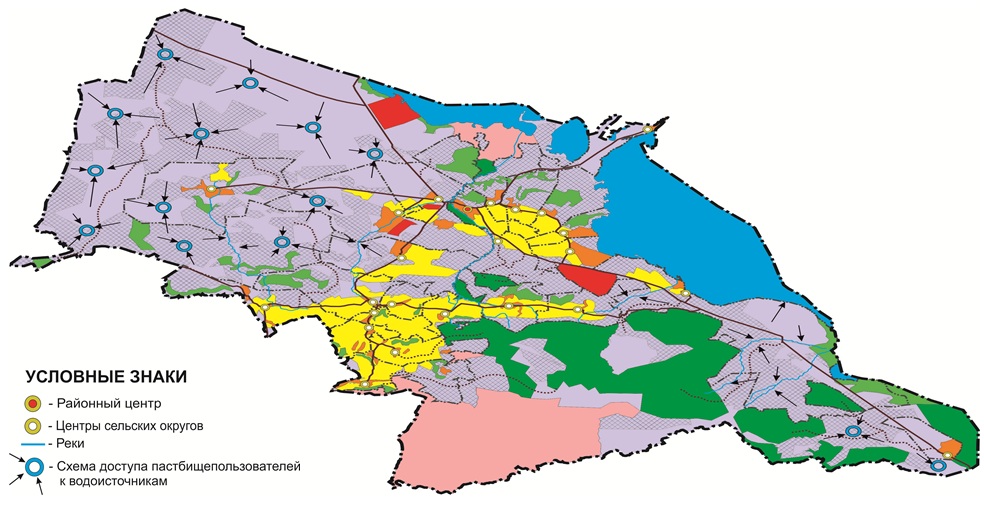  Схема перераспределения пастбищ для размещения поголовья сельскохозяйственных животных физических и (или) юридических лиц, у которых отсутствуют пастбища, и перемещения его на предоставляемые пастбища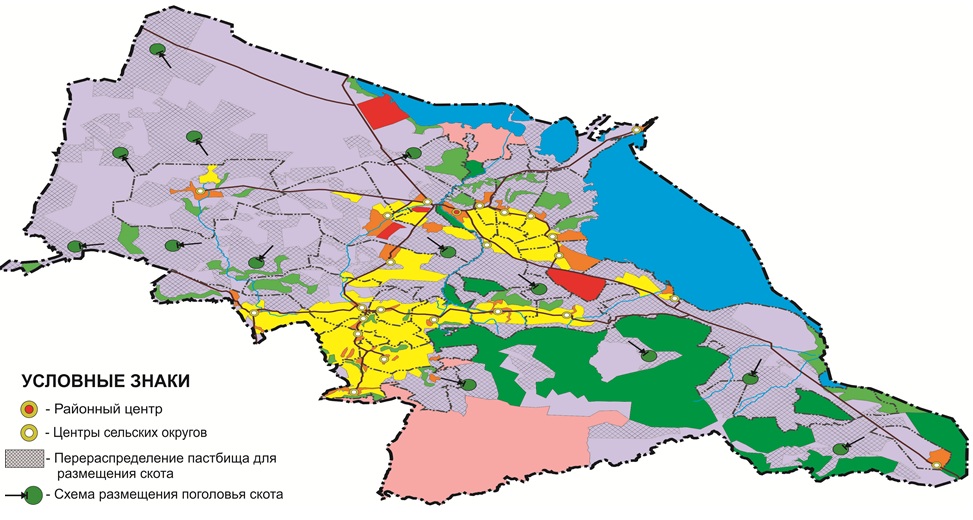  Схема размещения поголовья сельскохозяйственных животных на отгонных пастбищах физических и (или) юридических лиц, не обеспеченных пастбищами, расположенными при селе, сельском округе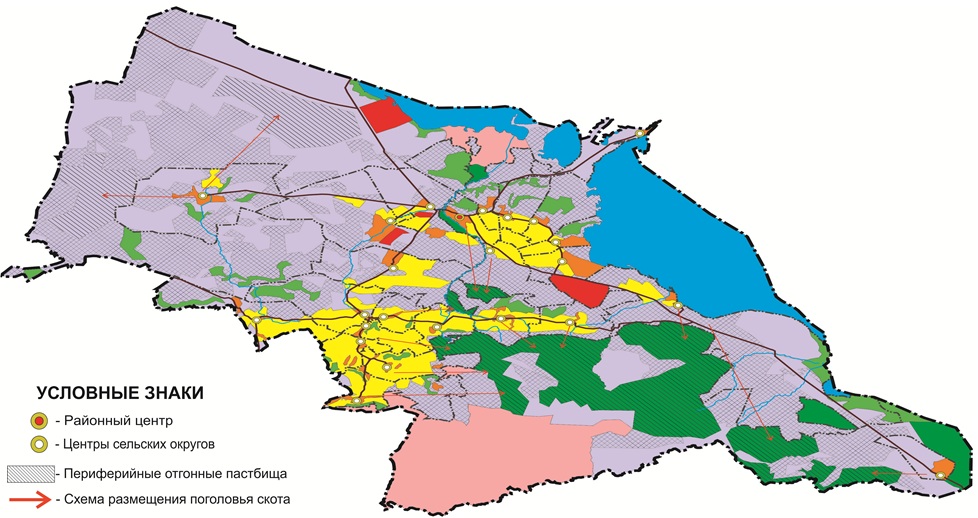  Календарный график по использованию пастбищ, устанавливающий сезонные маршруты выпаса и передвижения сельскохозяйственных животных
					© 2012. РГП на ПХВ «Институт законодательства и правовой информации Республики Казахстан» Министерства юстиции Республики Казахстан
				
      Председатель сессии Алакольского районного маслихата 

О. Ахметов

      Секретарь Алакольского районного маслихата 

С. Жабжанов

      Руководитель государственного

      учреждения "Отдел сельского

      хозяйства Алакольского района"

Жубаев Кумар Акжолтайулы

      Руководитель государственного

      учреждения "Отдел ветеринарии

      Алакольского района"

Жумабеков Саят Спандиярулы

      Руководитель государственного

      учреждения "Отдел земельных

      отношений Алакольского района"

Оспанов Даурен Болысбекулы
Приложение к решению Алакольского районного маслихата от 12 апреля 2018 года № 32-6 "Об утверждении Плана по управлению пастбищами и их использованию по Алакольскому району на 2018-2019 года"
Приложение 1 к Плану по управлению пастбищами и их использованию по Алакольскому району на 2018-2019 года
Приложение 2 к Плану по управлению пастбищами и их использованию по Алакольскому району на 2018-2019 года
Приложение 3 к Плану по управлению пастбищами и их использованию по Алакольскому району на 2018-2019 года
Приложение 4 к Плану по управлению пастбищами и их использованию по Алакольскому району на 2018-2019 года
Приложение 5 к Плану по управлению пастбищами и их использованию по Алакольскому району на 2018-2019 года
Приложение 6 к Плану по управлению пастбищами и их использованию по Алакольскому району на 2018-2019 года
Приложение 7 к Плану по управлению пастбищами и их использованию по Алакольскому району на 2018-2019 года

Годы 
Сроки перегона скота на пастбища и возврата скота из пастбищ 
Сроки перегона скота на пастбища и возврата скота из пастбищ 
Сроки перегона скота на пастбища и возврата скота из пастбищ 
Сроки перегона скота на пастбища и возврата скота из пастбищ 
Годы 
Весна
Лето
Осень
Зима
2018
І-декада марта

ІІ-декада мая
ІІ-декада мая

ІІ-декада октября
ІІ-декада октября

ІІІ-декада ноября
ІІІ-декада ноября

І-декада марта
2019
ІІ-декада марта

ІІ-декада мая
ІІ-декада мая

ІІ-декада октября
ІІ-декада октября

ІІІ-декада ноября
ІІІ-декада ноября

І-декада марта